ลำดับขั้นตอนกฐินพระราชทานกระทรวงเกษตรและสหกรณ์ขั้นตอนการขอกฐินพระราชทาน	1. กรมการศาสนาแจ้งกระทรวงเกษตรและสหกรณ์ ทราบถึงความประสงค์จะขอรับพระราชทาน     ผ้าพระกฐินประจำปี	2. นำเรียนปลัดกระทรวงเกษตรและสหกรณ์พิจารณากำหนดวัน เวลา และพระอารามหลวง	3. นำเรียนส่วนราชการที่เกี่ยวข้อง		- เรียนเชิญรัฐมนตรีว่าการกระทรวงเกษตรและสหกรณ์ เป็นประธานในพิธี		- นมัสการเจ้าอาวาส เพื่อทราบวันและเวลา		- เรียนอธิบดีกรมการศาสนา เพื่อทราบวันและเวลาขั้นตอนการจัดทำประกาศการถวายผ้าพระกฐินพระราชการและการรับเครื่องกฐินพระราชทาน	1. จัดทำประกาศกำหนดการถวายผ้าพระกฐินพระราชทาน	2. จัดทำหนังสือแจ้งเวียนถึงหน่วยงานต่าง ๆ เพื่อร่วมบริจาคทรัพย์	3. รับเครื่องกฐินพระราชทาน    		 - จัดโต๊ะหมู่เพื่อให้บุคลากรในสังกัดร่วมอนุโทนาบุญ	4. ทำหนังสือมอบหน่วยงานในสังกัด สป.กษ. ดำเนินงานในส่วนที่เกี่ยวข้อง     		-  มอบกองกลาง สป.กษ. จัดทำป้ายไวนิลประชาสัมพันธ์     		-  มอบกองเกษตรสารนิเทศ สป.กษ. จัดช่างภาพและพิธีกร     		-  มอบศูนย์เทคโนโลยีสารสนเทศและการสื่อสาร ดำเนินการประชาสัมพันธ์	5. ทำหนังสือขออนุญาตใช้พื้นที่ติดป้ายประชาสัมพันธ์พิธีถวายผ้าพระกฐินพระราชทาน	6. ทำหนังสือขอความร่วมมือไปยังผู้บริหารและหน่วยงานในสังกัด เพื่อนำเงินส่งบริจาคให้กระทรวงเกษตร และสหกรณ์ เนื่องจากใกล้ถึงวันถวายผ้าพระกฐินเพื่อรวบรวมเงินบริจาค	7. จัดทำหนังสือขอเรียนเชิญ รัฐมนตรีช่วยว่าการกระทรวงเกษตรและสหกรณ์ ข้าราชการการเมืองผู้บริหารกระทรวงเกษตรและสหกรณ์ หัวหน้าส่วนราชการและรัฐวิสาหกิจ ผู้อำนวยการกอง / สำนักเกษตรและสหกรณ์จังหวัด และองค์การมหาชน เข้าร่วมพิธีถวายผ้าพระกฐินพระราชทาน	8. ประสานงานกับวัด เรื่อง สถานที่ อาหาร/น้ำดื่ม จำนวนพระภิกษุสงฆ์ - สามเณร การมอบทุนการศึกษา	9. ขออนุมัติยืมเงินเป็นค่าใช้จ่ายในการถวายผ้าพระกฐินพระราชทาน เพื่อจัดหาเครื่องอัฐบริขารและเครื่องไทยธรรมถวายพระสงฆ์	10. แจ้งเจ้าหน้าที่เพื่อปฏิบัติงานกฐินพระราชทานของกระทรวงเกษตรและสหกรณ์	11. ทำหนังสือถึงกรมการศาสนาขอรับการสนับสนุนบุคลากร เพื่ออำนวยการในด้านพิธีการ	12. ทำหนังสือขอความอนุเคราะห์สนับสนุนรถยนต์พร้อมพนักงานขับรถ เพื่อรับ-ส่ง ผู้บริหารเข้าร่วมพิธี	13. ทำหนังสือถึงสถานีตำรวจขอรับการสนับสนุนเจ้าหน้าที่ตำรวจเพื่ออำนวยการด้านการจราจร	14. ทำหนังสือรายงานการถวายผ้าพระกฐินพระราชทานและจัดทำบัญชีรายงานการถวายพระราชกุศล พร้อมภาพถ่ายระหว่างปฏิบัติพิธีงานถวายพระกฐินพระราชทาน อย่างน้อย5 ภาพ รายงานกรมการศาสนา เพื่อจัดทำหนังสือพระกฐินพระราชทาน นำความกราบบังคมทูลพระกรุณาทราบฝ่าละอองธุลีพระบาท ภายใน 15 วัน หลังจากทำการถวายเสร็จแล้ว	15. ทำหนังสือขอบคุณหน่วยงานต่าง ๆ ในสังกัดกระทรวงเกษตรและสหกรณ์และหน่วยงานภายนอกที่ร่วมกุศลในการถวายผ้าพระกฐินพระราชทานการจัดโต๊ะหมู่บูชาเพื่อให้บุคลากรและเจ้าหน้าที่ในสังกัดกระทรวงเกษตรและสหกรณ์ร่วมอนุโมทนาผ้าพระกฐินพระราชทานกระทรวงเกษตรและสหกรณ์ณ บริเวณโถงหน้าห้องพิพิธภัณฑ์ กระทรวงเกษตรและสหกรณ์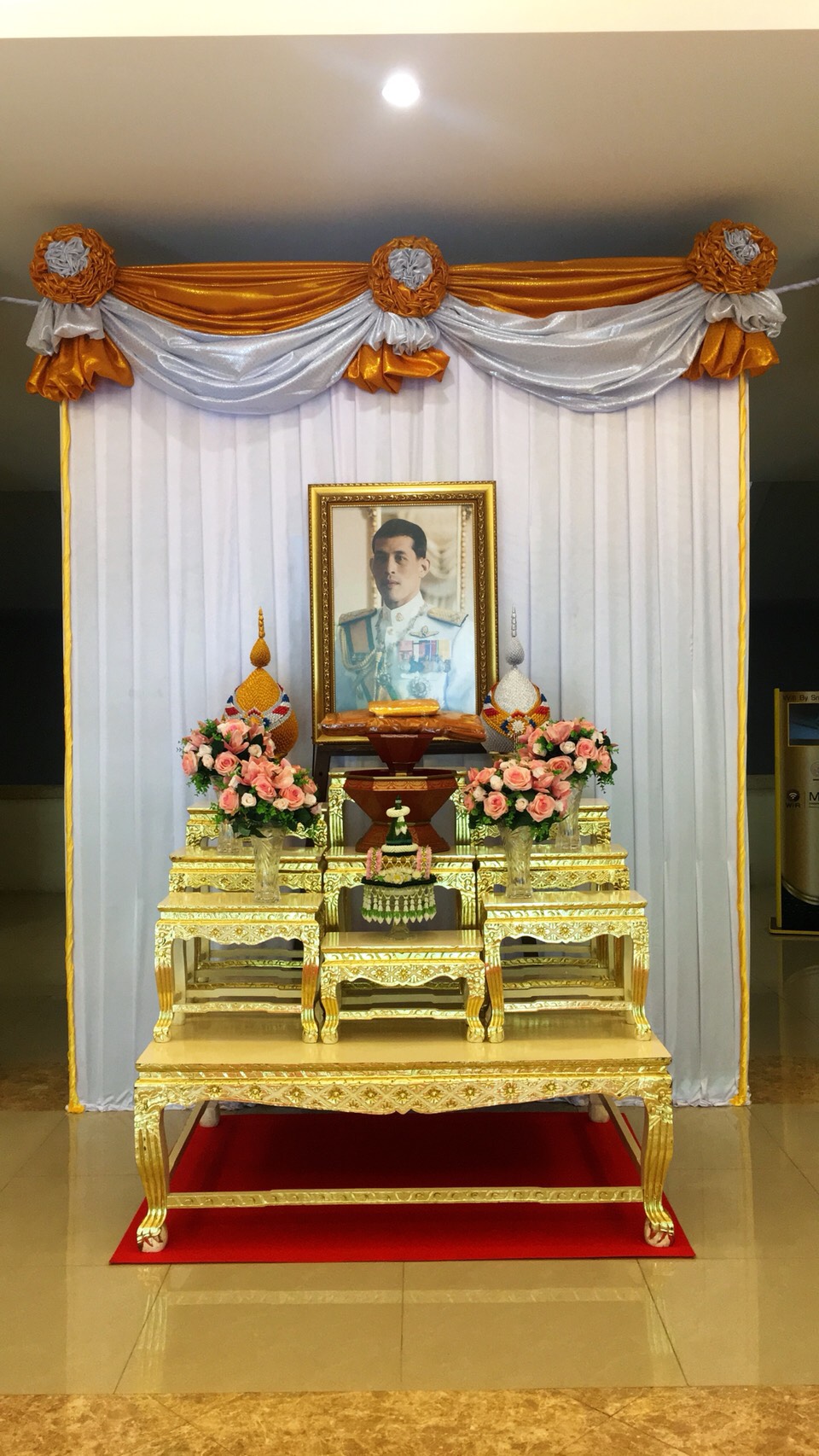 เครื่องกฐินพระราชทานกระทรวงเกษตรและสหกรณ์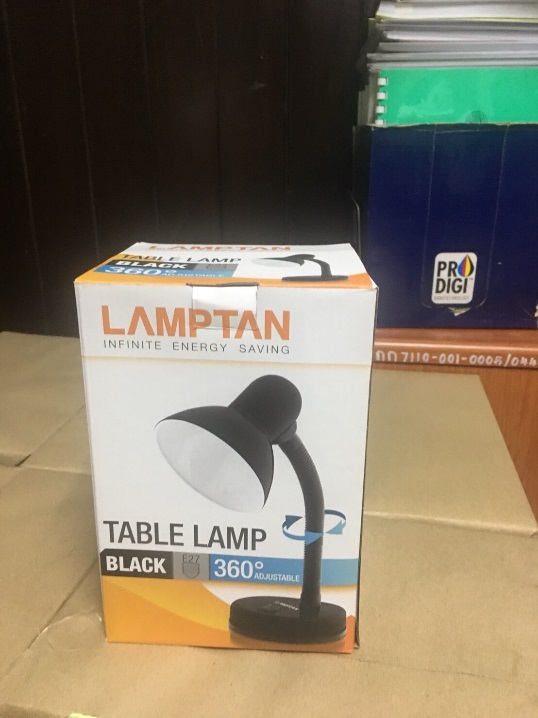 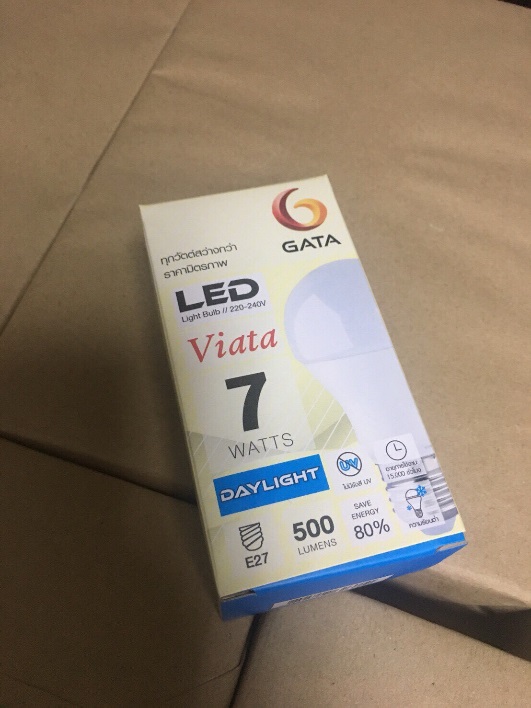 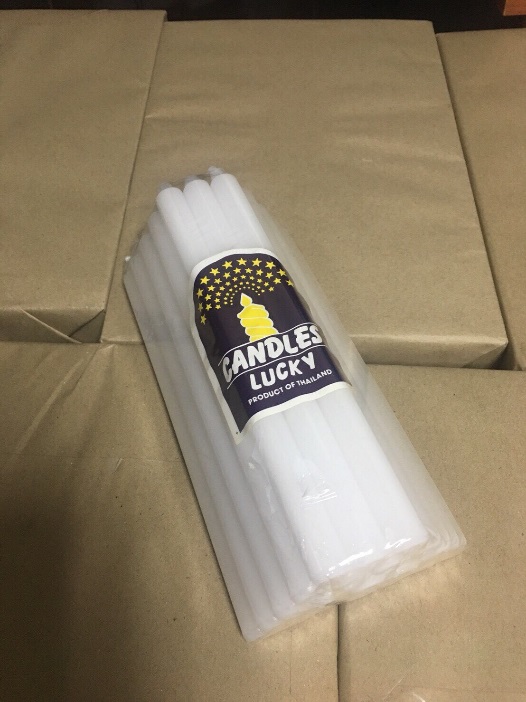 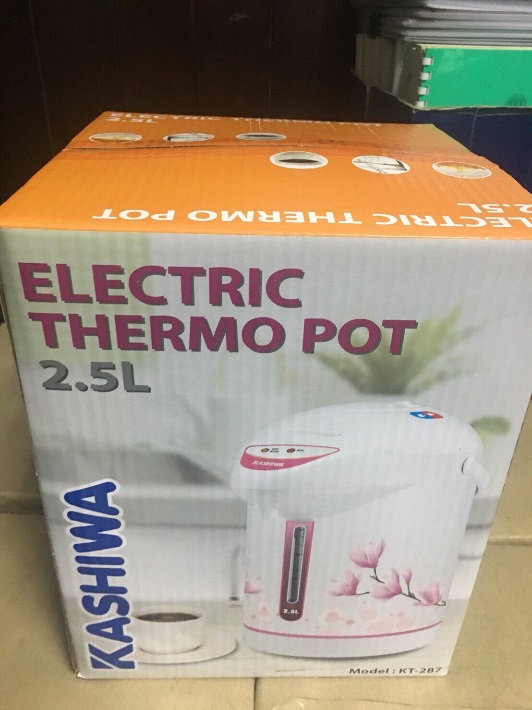 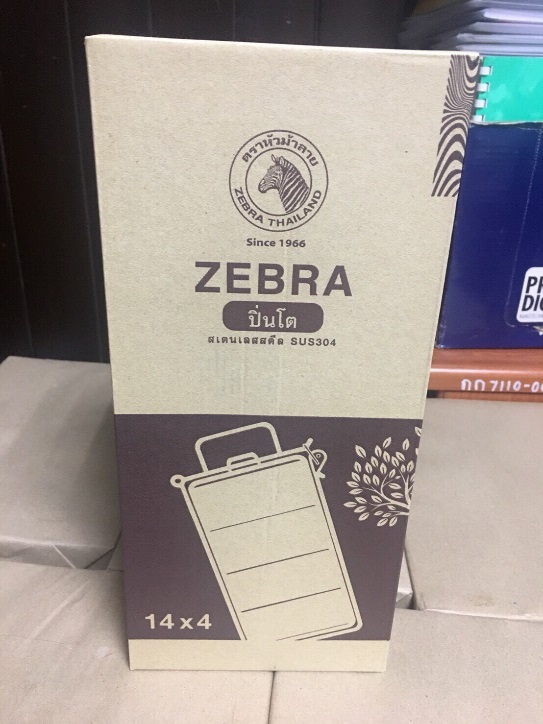 เครื่องกฐินพระราชทานกระทรวงเกษตรและสหกรณ์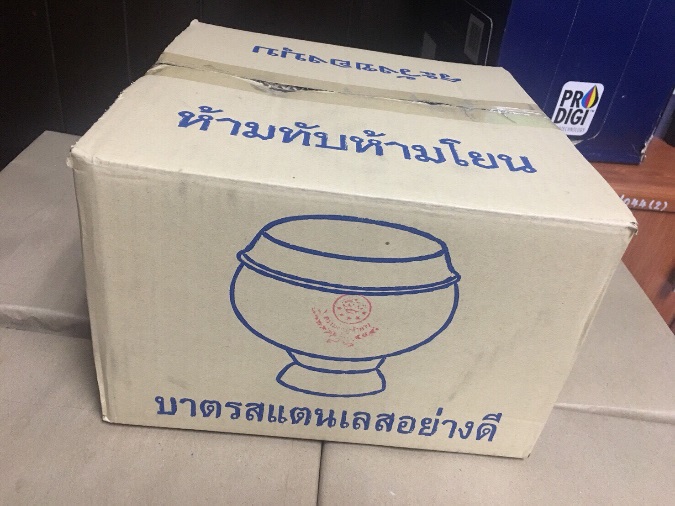 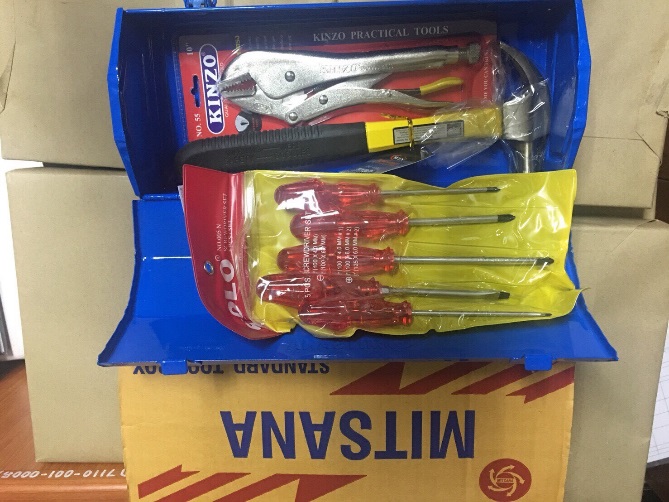 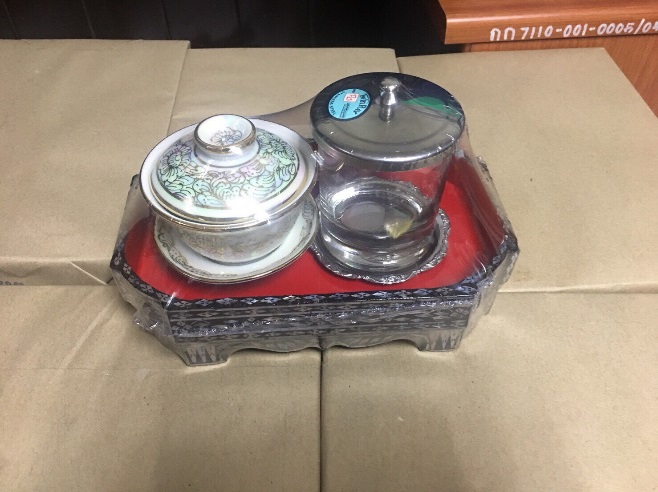 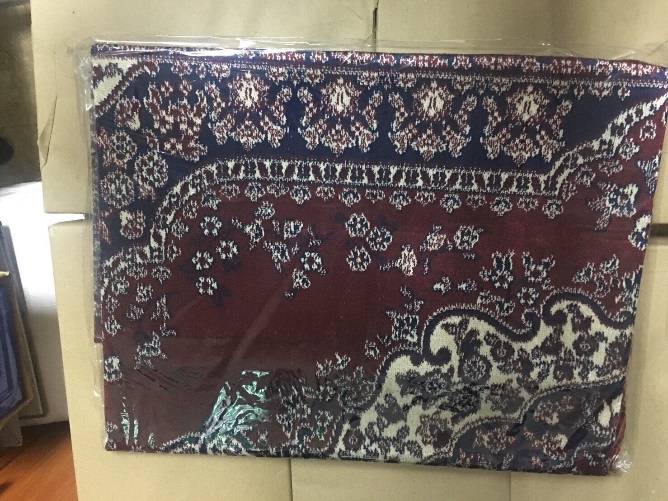 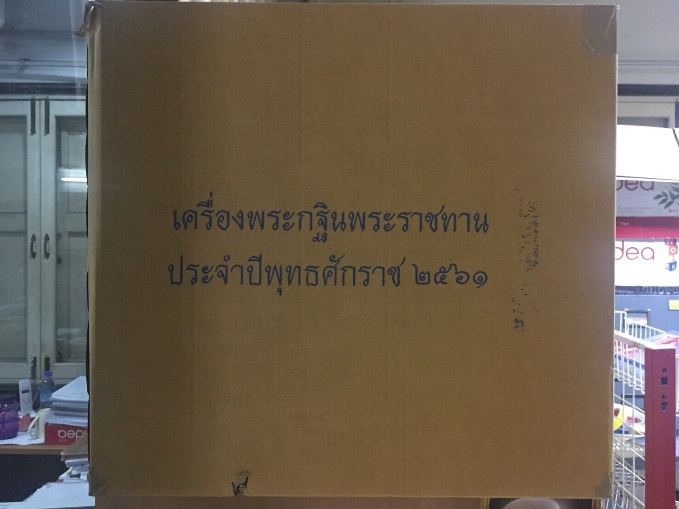 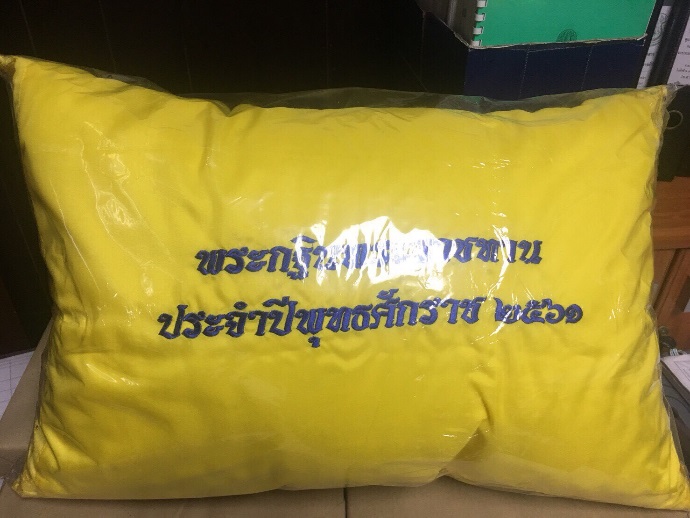 เครื่องกฐินพระราชทานกระทรวงเกษตรและสหกรณ์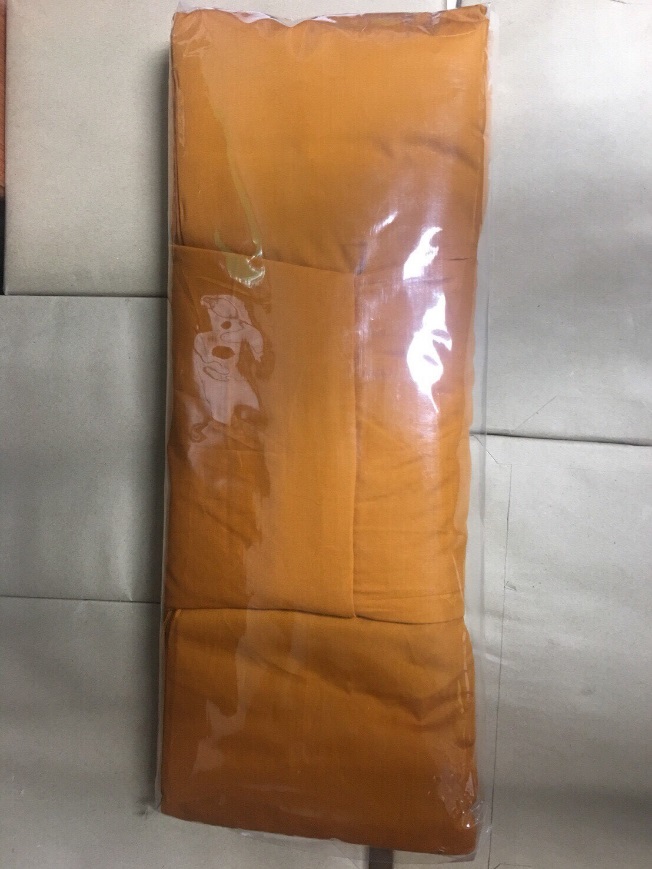 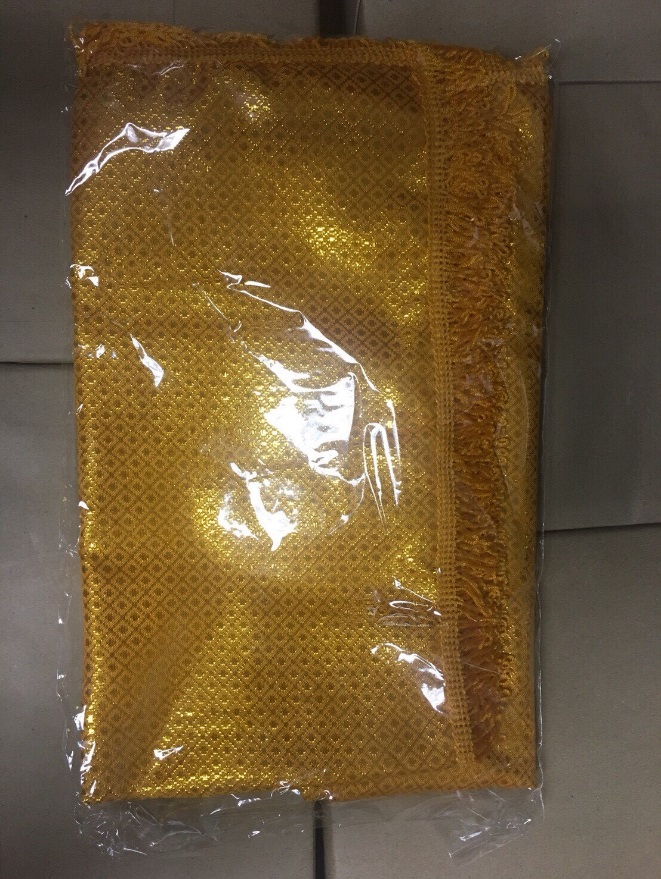 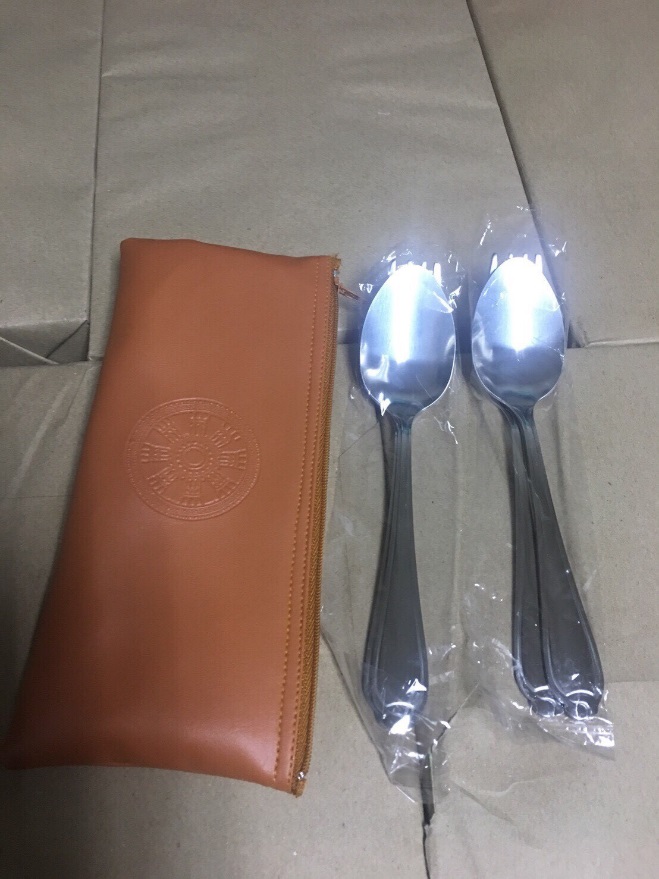 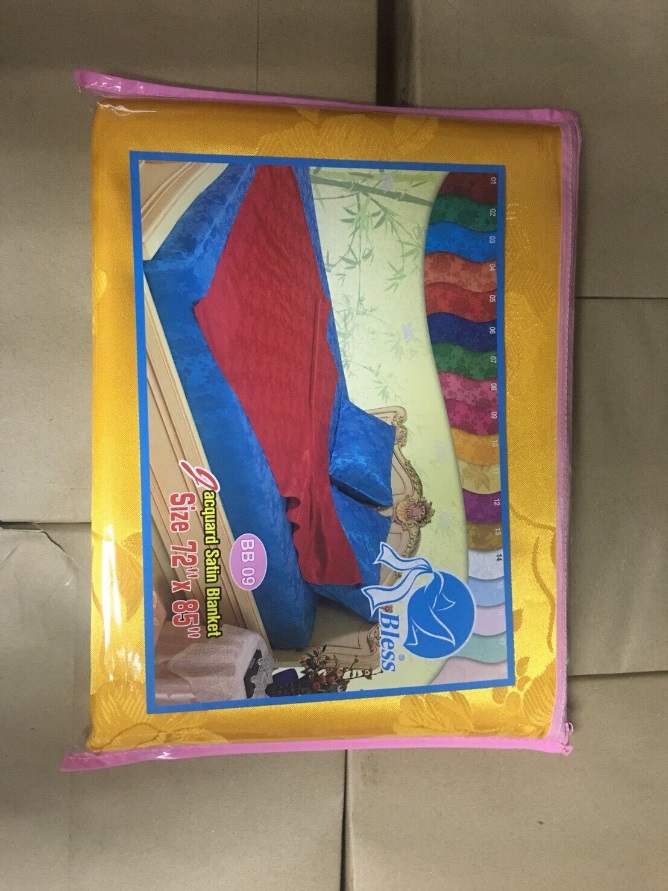 ขั้นตอนการถวายผ้าพระกฐินพระราชทานขั้นตอนการถวายผ้าพระกฐินพระราชทานคำกล่าวถวายผ้าพระกฐินพระราชทาน“นะโม ตัสสะ ภะคะวะโต อะระหะโต สัมมาสัมพุทธัสสะ” (ว่า ๓ จบ)“ผ้าพระกฐินทาน กับทั้งผ้าอานิสงสบริวารทั้งปวงนี้ ของสมเด็จพระเจ้าอยู่หัว           มหาวชิราลงกรณ บดินทรเทพยวรางกูร ผู้ทรงพระคุณอันประเสริฐ.กอปรด้วย       พระราชศรัทธา โปรดเกล้าโปรดกระหม่อม พระราชทานให้ กระทรวงเกษตรและสหกรณ์  น้อมนำมาถวายแด่พระสงฆ์ ซึ่งจำพรรษากาลถ้วนไตรมาส ในอาวาสวิหารนี้ ขอพระสงฆ์จงรับ ผ้าพระกฐินทานนี้ กระทำกฐินัตถารกิจ ตามพระบรมพุทธานุญาตนั้น เทอญ”ผ้าพระกฐินทาน อ่านว่า ผ้า-พฺระ-กะ-ถิน-นะ-ทาน      อานิสงส อ่านว่า อา-นิ-สัง-สะ 			มหาวชิราลงกรณ อ่านว่า มะ-หา-วะ-ชิ-รา-ลง-กอน    บดินทรเทพยวรางกูร อ่านว่า บอ-ดิน-ทระ-เทบ-พะ-ยะ-วะ-ราง-กูนกอปร อ่านว่า กอบ   					    กฐินัตถารกิจ อ่านว่า กะ-ถิ-นัด-ถา-ระ-กิด ลำดับภาพประกอบรายละเอียดขั้นตอน1--  รมว.กษ. เดินทางถึงวัด   (วงดนตรีบรรเลงเพลงมหาฤกษ์ /ประธานลงรถ        ยืนรอจนเพลงจบ)2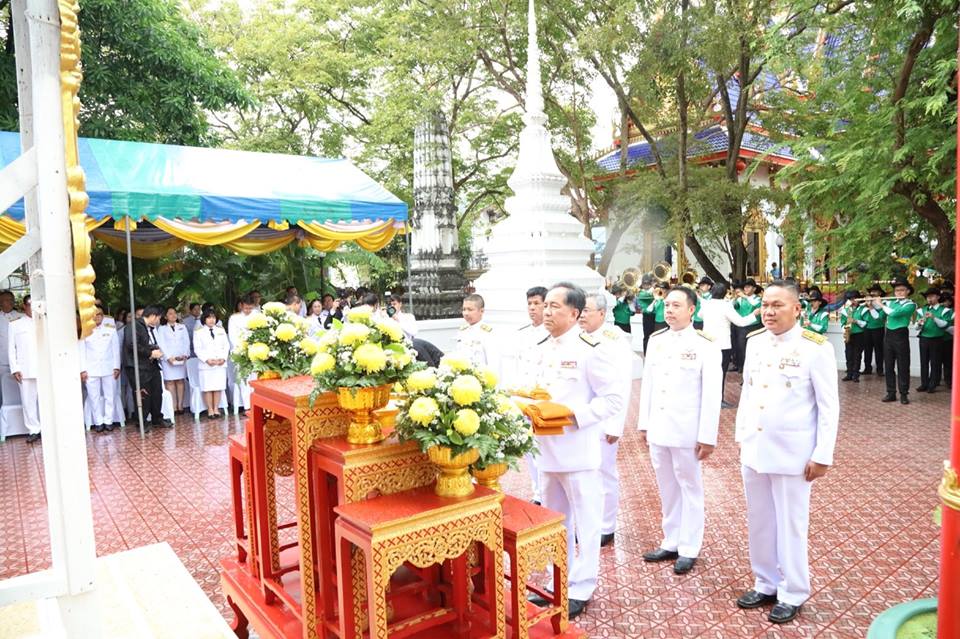 -  รมว.กษ. เดินไปยังโต๊ะหมู่บริเวณหน้า              พระอุโบสถ / ถวายความเคารพพระฉายาลักษณ์     สมเด็จพระเจ้าอยู่หัว / เปิดกรวยดอกไม้ /         ถวายความเคารพ / ยื่นมือทั้งสองข้างออกไปยก        ผ้าพระกฐินพระราชทานจากพานแว่นฟ้า             อุ้มประคองไว้ยืนตรง    (วงดนตรีบรรเลงเพลงสรรเสริญพระบารมี /       ประธานยืนรอจนเพลงจบ / ถวายความเคารพ)3--  รมว.กษ. เดินเข้าสู่พระอุโบสถ    4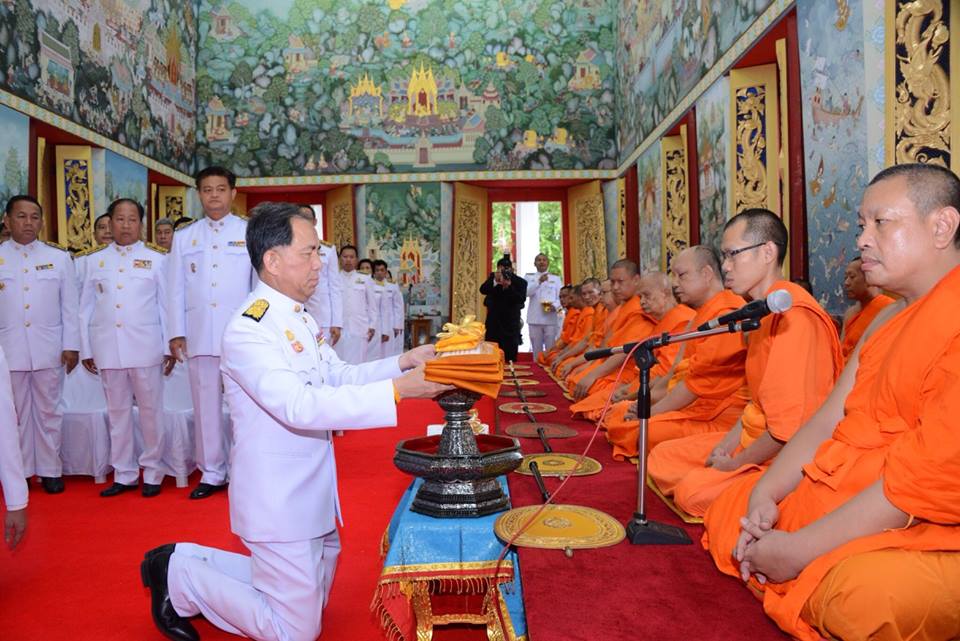 -  รมว.กษ. วางผ้าพระกฐินพระราชทานบนพานแว่นฟ้า   หน้าพระสงฆ์รูปที่ 25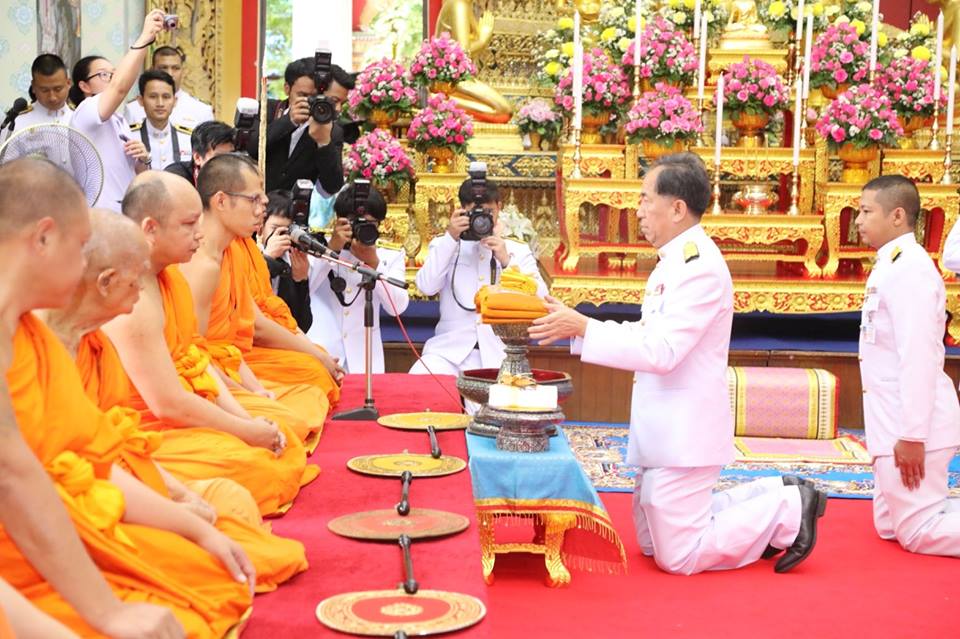 รมว.กษ. เดินไปยังโต๊ะหมู่หน้าพระประธานพระอุโบสถ จุดเทียนธูปบูชาพระประธานพระอุโบสถ (กราบ 3 ครั้ง)     แล้วไปยังพานแว่นฟ้า หยิบผ้าห่มพระประธานพระอุโบสถที่วางซ้อนอยู่บนผ้าไตรมอบให้เจ้าหน้าที่ลำดับภาพประกอบรายละเอียดขั้นตอน6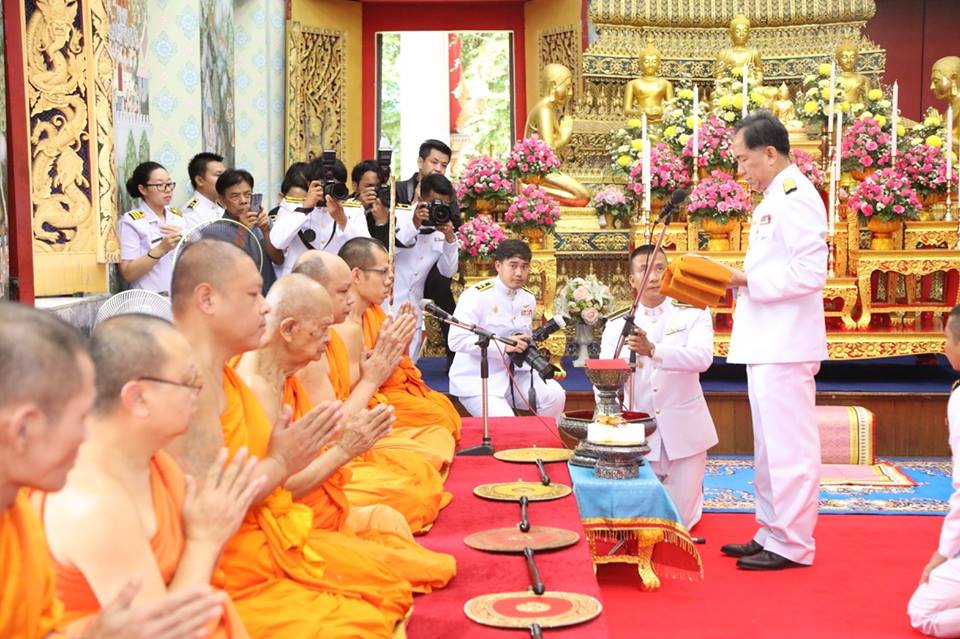 รมว.กษ. ยกผ้าพระกฐินขึ้นอุ้มประคองพร้อมประนมมือ ผินหน้าไปทางพระประธานพระอุโบสถแล้วกล่าวคำนมัสการ (กล่าวนะโมฯ 3 จบ)(มีเจ้าหน้าที่เตรียมไมโครโฟนไว้ให้)       แล้วผินหน้ามาทางพระสงฆ์ กล่าวคำถวายผ้าพระกฐิน(ตามแบบที่ติดไว้บนผ้าพระกฐิน) กล่าวจบ   -  วางผ้าพระกฐินบนพานแว่นฟ้าหน้าพระสงฆ์รูปที่ 2  ยกทั้งพานประเคนพระสงฆ์รูปที่ 2 และประเคน   พานเทียนพระปาฏิโมกข์ แล้วกลับไปนั่งประจำจุด7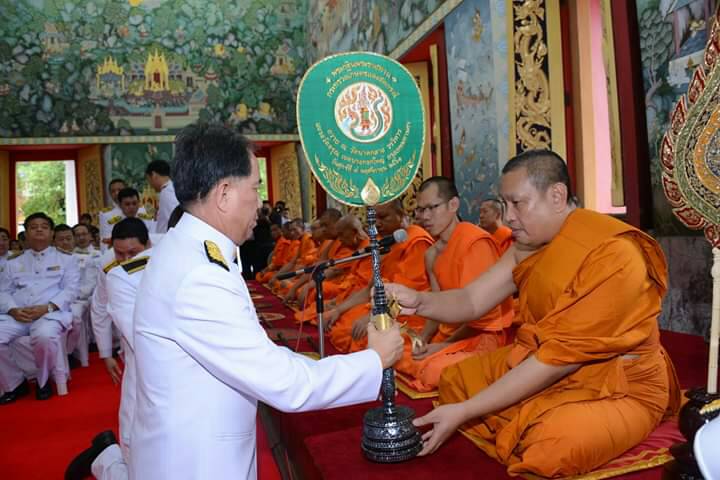 - รมว.กษ. ถวายบริวารกฐิน (เครื่องพระกฐิน  พระราชทานทั้งหมด) และพัดรองที่ระลึกแด่  พระสงฆ์ที่เป็นเจ้าอาวาส  (เจ้าหน้าที่ยกบริวารกฐินส่งให้ รมว.กษ.)8-- รมว.กษ. กลับมาประจำจุด - ข้าราชการและผู้บริหารถวายจตุปัจจัยไทยธรรม   แด่พระสงฆ์ - เจ้าหน้าที่ประกาศยอดเงินถวายพระสงฆ์และ      ปัจจัยบำรุงพระอาราม (โดยกองคลัง สป.กษ.)9-- รมว.กษ. ถวายจตุปัจจัยแด่เจ้าอาวาส  ( มีเจ้าหน้าที่เตรียมซองเงินมอบให้)10-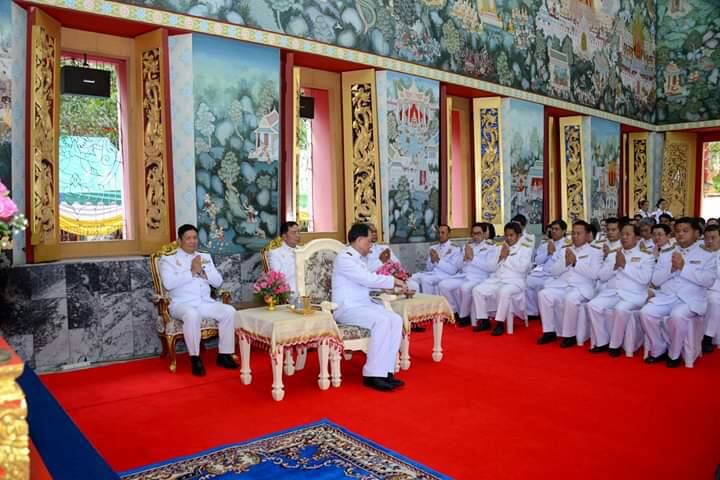 - รมว.กษ. นั่งประจำจุด- พระสงฆ์อนุโมทนา- รมว.กษ.กรวดน้ำ รับพร11-- รมว.กษ. มอบเงินบำรุงการศึกษา ( มีเจ้าหน้าที่เตรียมซองเงินมอบให้)12-- รมว.กษ. กราบลาพระรัตนตรัย และกราบลาพระสงฆ์- รับของที่ระลึกจากเจ้าอาวาส13-- เสร็จพิธี- รมว.กษ. เดินทางกลับ